ЗАКЛЮЧЕНИЕ о результатах публичных слушаний  по внесению изменений в  проект планировки территории (в части установления красных линий) кадастрового квартала 59:07:0011601 (микрорайон Рейд) г. КраснокамскаРешение о проведении публичных слушаний: - Постановление Администрации Краснокамского городского поселения от  24 мая 2017г. № 529 «О проведении публичных слушаний по внесению изменений в проект планировки территории (в части становления красных линий) кадастрового квартала 59:07:0011601(микрорайон Рейд) г. Краснокамска»,  опубликовано в   Официальном бюллетене органов местного самоуправления муниципального образования Краснокамское городское поселение от 25 мая 2017г. № 20  и  размещено на официальном Интернет - сайте Краснокамского городского поселения «www.krasnokamsk.ru».Уполномоченный орган – Комиссия по подготовке проекта Правил землепользования и застройки Краснокамского городского поселения.Время и место проведения публичных слушаний с участием жителей – 26 июня 2017г. в 13-00, в здании Администрации Краснокамского городского поселения  по адресу: г.Краснокамск, ул. К.Либкнехта,8, каб.14. 	Участники публичных слушаний: Комиссия по подготовке проекта правил землепользования и застройки Краснокамского городского поселения – 5 человек, исполнитель проекта – не присутствовал, жители 1 человек.До проведения публичных слушаний предложения и замечания по теме публичных слушаний в Комиссию по подготовке проекта Правил землепользования и застройки Краснокамского городского поселения не  поступали.Протокол публичных слушаний по внесению изменений в проект планировки территории (в части установления красных линий) кадастрового квартала 59:07:0011601 (микрорайон Рейд) г. Краснокамска хранится в Комитете имущественных отношений и землепользования Администрации Краснокамского городского поселения.В ходе публичных слушаний  предложения по обсуждаемой документации по внесению изменений в проект планировки территории  (в части установления красных линий) кадастрового квартала 59:07:0011601 (микрорайон Рейд) г. Краснокамска не поступали.Целью проекта является:- выполнение комплекса проектных работ по внесению изменений в проект планировки территории (в части становления красных линий) кадастрового квартала 59:07:0011601(микрорайон Рейд) г. Краснокамска, утвержденного постановлением администрации Краснокамского городского поселения 18 августа 2015 № 685;	- выполнение уточнения границы красной линии со стороны ул. Советская и границ земельных участков с кадастровыми номерами  59:07:0011601:13 и 59:07:0011601:4;ВЫВОД:Публичные слушания считать состоявшимися.Рекомендовать главе Краснокамского городского поселения – главе администрации Краснокамского городского поселения принять решение об утверждении проекта по внесению изменений в проект планировки территории (в части установления красных линий) кадастрового квартала 59:07:0011601 (микрорайон Рейд) г. Краснокамска.2. Опубликовать заключение о результатах публичных слушаний в Официальном бюллетене органов местного самоуправления муниципального образования Краснокамское городское поселение и разместить на официальном сайте Краснокамского городского поселения 	Заместитель Председателя Комиссии по подготовке 	проекта Правил землепользования и застройки	Краснокамского городского поселения				А.В.Лебедев	Секретарь Комиссии							З.Х.МифтаховаЧлены комиссии: 							О.С.Айзатулова	Е.Ю.ТимошенкоЛ.А.Капустина Приложение к заключению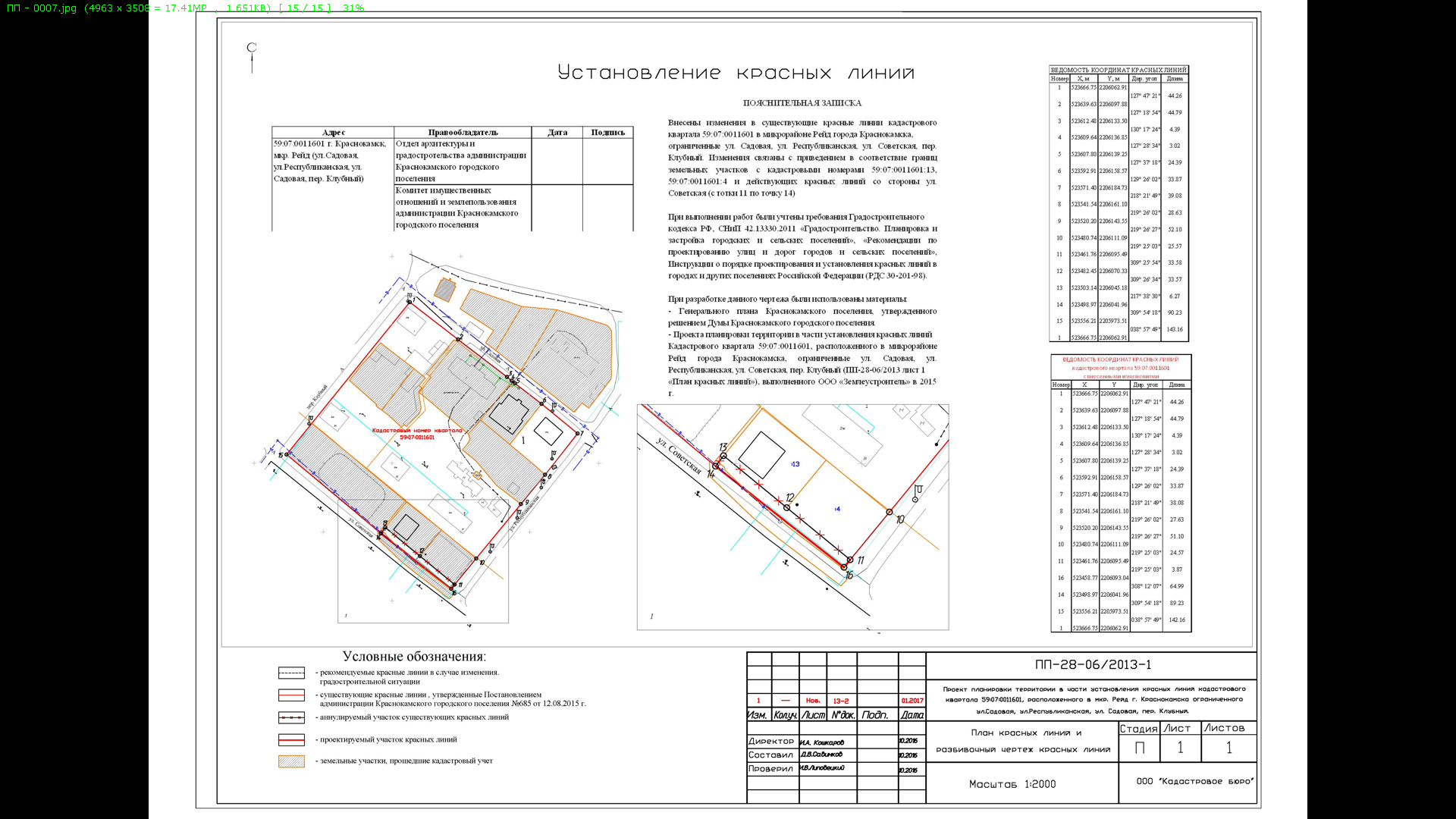 